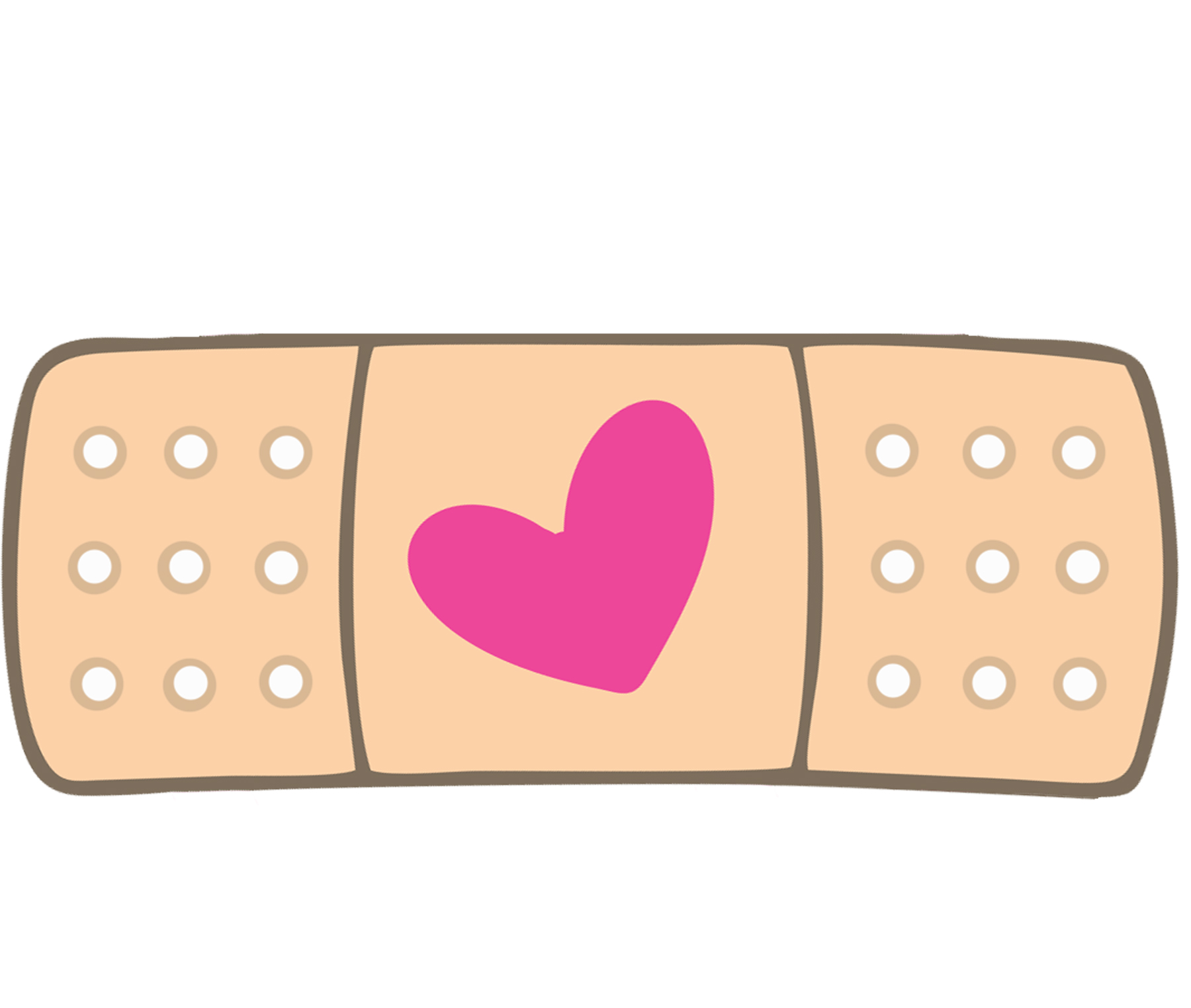 OUCH REPORT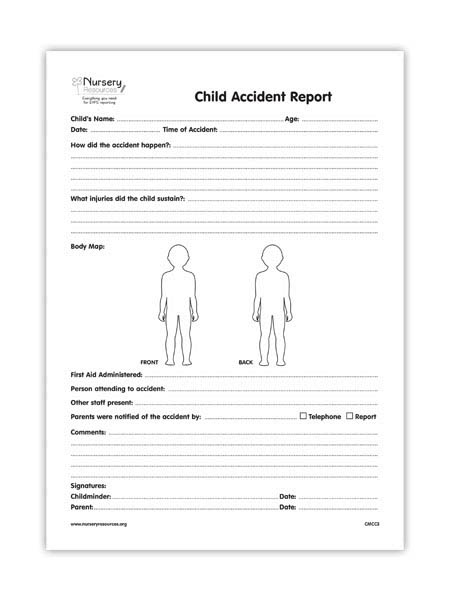 Signature of Caregiver: ______________________________________ 	Date: ____________Signature of Parent: _________________________________________  	Date: ____________Child’s Name:Date of Accident:Time of Accident:Type of Injury:Cut/Scrape     Puncture  Bite   CrushBump/Bruise   Splinter    Burn   Other _____________________________   Location of Incident:What the child was doing:Caregiver response and first aid:Hugs & Kisses    Cleaned & BandagedIce Pack  RestName of Caregiver that responded:Location of Owie:Parent contacted?Yes  No    How?Phone  Other_____Name of Parent contacted:Who contacted parent:Time parent was contacted:Other Contacts or Actions: